Публичный отчет«О работе комитета Сосновоборской районной организации
Профессионального союза работников народного образования и науки
Российской Федерации за 2021 год»Работа комитета районной организации Профсоюза в 2021 году была направлена на реализацию VIII съезда Общероссийского Профсоюза образования и Программы развития областной организации Профсоюза на 2020-2025.Основными приоритетами в деятельности комитета районной  организации профсоюза являлись:сохранение и увеличение численности членов Профсоюза через повышение эффективности работы профсоюзных организаций по защите социально-трудовых прав и профессиональных интересов членов Профсоюза;обеспечение большей открытости деятельности выборных профсоюзных органов и повышение качества профсоюзной информации;развитие инновационных форм работы, участие в реализации проекта «Цифровой Профсоюз»;повышение имиджа профсоюзной организации.По состоянию на 01 января 2022 года в структуре районной организации Профсоюза: 13 первичных профсоюзных организаций. Из них: 7 первичных организаций в школах, 3 в детских садах, 2 – учреждениях дополнительного образования и 1 в отделе образования. На учете в районной организации состоит 412 членов Профсоюза (411 человек из числа работающих и 1 неработающий пенсионер) из 422 работающих в образовательных учреждениях района. Общий охват профсоюзным членством на 01.01.2022 года составил 97,4%, что на 0,3 % выше в сравнении с отчётом на 01.01.2021 года.Основная причина увеличения численности членов Профсоюза среди работающих в 2021 году - за счет желания работников ЦПО Сосновоборского района вступить в профсоюз образовательных учреждениях, где они непосредственно работают.Выбывших по собственному желанию и исключенных из Профсоюза в 2021 году нет. Количество принятых в Профсоюз в течение 2021 года составило 46 человек. Все они работающие. Следует отметить стабильную работу по сохранению профсоюзного членства на уровне 100% МБОУ ООШ р.п. Сосновоборск, МБОУ СОШ с. Вачелай, МБОУ СОШ с. Маркино, МБОУ СОШ им. В.Я. Прошкина с. Шугурово, МБДОУ детский сад «Радуга» р.п. Сосновоборск, МБДОУ детский сад «Солнышко» р.п. Сосновоборск, МБДОУ детский сад «Искорка» с. Индерка, МБУ ДО ЦДТ Сосновоборского района, МБУ ДО ДЮСШ Сосновоборского района. В 3 образовательных учреждениях  района 10 работающих не являются членами Профсоюза (МБОУ СОШ № 3 р.п. Сосновоборск, МБОУ СОШ с. Индерка, МБОУ СОШ им. Н.С. Прокина с. Николо-Барнуки). На 01.01.2022 года в аппарате территориальной организации Профсоюза 2 штатных работника: председатель и бухгалтер.Статистический отчет за 2021 год проанализирован на заседании президиума районной организации Профсоюза.Комитетом районной организации Профсоюза в 2021 году было проведено одно семинарское занятие с председателями первичных профсоюзных организаций.25 человек из числа профсоюзных кадров и актива в течение прошлого года приняли участие в различных семинарах, семинар-совещаниях и курсах повышения квалификации, организованных и проведенных по плану обкома Профсоюза в дистанционном режиме.Статистический отчет по итогам 2021 года первичными и территориальной	организациями	профсоюза	сводился	вавтоматизированной системе «Единый реестр Общероссийского Профсоюза образования» в рамках реализации федерального проекта «Цифровизация Общероссийского Профсоюза Образования».Задачи по организационному укреплению профсоюзных организаций всех уровней отражены в Программе развития Пензенской областной организации на 2020 – 2025 гг постоянно находились под контролем президиума и комитета.Так в 2021 году было проведено 1 пленарное заседание комитета районной организации Профсоюза. Рассмотрен вопрос - о внесении изменений в наименование организации Профсоюза (02.06.2021г).Заседания президиума районной организации Профсоюза проходили в соответствии с регламентом. Проведено 4 заседания. Основные обсуждаемые вопросы, касались приоритетных направлений деятельности профсоюзных организаций, среди них:О статистической отчетности районной организации профсоюза по направлениям деятельности на 01.01.2021г;О Программе оздоровления членов Профсоюза в 2021 году. О проведении профсоюзной оздоровительной акции в санаториях «Хапровские зори» и «Березовая роща»;О проведении районного этапа областных конкурсов профессионального мастерства «Лучший воспитатель образовательной организации», «Учитель года Пензенской области-2021»;О нагрудном знаке Пензенской областной организации профсоюза работников народного образования и науке РФ «Общественное признание» в 2021 году;- О состоянии социального партнерства и задачах по повышению эффективности коллективно-договорного регулирования в образовательных учреждениях; Об участии в первомайской акции профсоюза в 2021 году;         - Об участии в конкурсах: журналистского творчества «Внешкор Профсоюза» среди членов Профсоюза и «Лучший социальный партнер-2020»;О проведении отборочного районного конкурса художественного творчества «Таланты среди нас» среди членов профсоюза работников народного образования и науки Пензенской области;О переходе на единый электронный профсоюзный билет, электронный реестр членов профсоюза и автоматизированный сбор статистических отчетов.Итогом рассмотрения вопросов выборными коллегиальными органами являются обращения к членским профсоюзным организациям, социальным партнерам. Рассылка и распространение информационных и методических материалов.Исполнение решений комитета и президиума профсоюзными организациями ставится на контроль, а заслушивание итогов исполнения заносится в План работы.Несмотря на сложные условия деятельности в отчетный период в связи с принятыми мерами по предотвращению распространения коронавирусной инфекции, продолжалась работа по повышению эффективности уставной деятельности путем совершенствования традиционных и внедрения новых перспективных форм и методов работы в целях реализации Приоритетных направлений деятельности Профсоюза.Так за 2021 год профсоюзными органами всех уровней проведена работа по реализации федерального проекта «Цифровизация Общероссийского Профсоюза образования» в полном объеме.Продолжилась работа по повышению эффективности социального партнерства в части усиления взаимодействия с отделом образования в первую очередь, министерством образования и другими организациями.В сентябре 2020 года зарегистрировано районное отраслевое Соглашение между отделом образования Сосновоборского района и Сосновоборской районной организацией профсоюза работников народного образования. Где определены трудовые отношения, рабочее время и время отдыха, условия охраны труда, социальные гарантии, льготы, права профсоюзных организаций и членов профсоюза.Дополнительные льготы и гарантии предусмотрены и в коллективных договорах, которые имеются в наличии во всех образовательных учреждениях района. В коллективных договорах предусмотрены и другие меры поддержки для членов коллектива образовательных учреждений.Райкомом профсоюза оказывает помощь в разработке и регистрации коллективных договоров и соглашений. В 2019, 2020 годах обновлены и зарегистрированы в Министерстве труда и социальной защиты Пензенской области  все 14 коллективных договора. С целью формирования позитивного общественного мнения о значимости социального партнерства, пропаганды лучшего опыта взаимоотношений между работниками и работодателями и распространения положительного опыта работы руководителей образовательных учреждений по взаимодействию с профсоюзными организациями ежегодно проводится областной конкурс «Лучший социальный партнер». В 2021 году была представлена конкурсная работа председателя первичной профсоюзной организации Вачелайской средней школы.  Данная работа по социальному партнерству отмечена дипломом областной организации профсоюза и Министерства образования Пензенской области и денежной премией в сумме 5 000 руб. Приоритетной задачей районной организации профсоюза является содействие в повышении уровня жизни членов профсоюза.Сохранены все действующие социальные льготы и гарантии для педагогов и молодых специалистов.Сохранены меры социальной поддержки в виде фактической компенсации расходов на оплату жилых помещений, отопления и освещения педагогическим работникам, работающим и в сельской местности и рабочих поселках.Для привлечения и закрепления молодых специалистов в сельской местности и поселке городского типа при найме жилья педагогическим работникам предусмотрена оплата коммунальных услуг и оплата найма жилья. При наличии временной регистрации специалисту возмещаются  коммунальные выплаты.Продолжается работа по осуществлению общественного контроля за состоянием охраны труда в образовательных организациях, соблюдением законодательства в части организации рабочего времени и отдыха работников.В районной организаций Профсоюза есть внештатный технический инспектор труда Хальметов Наиль Фяридович, который в декабре 2020 года прошел обучение по охране труда.  Правозащитную работу в районной организации профсоюза осуществляет Правовой инспектор труда в лице директора Маркинской средней школы Рахматуллина Фярита Хайдяровича. Наш правовой инспектор посещает все областные обучающие семинары, принимает участие в рекомендуемых проверках.  Основные темы проверок стали: установление молодым специалистам повышающих коэффициентов, анализ Положений по стимулированию работников в 2020 году. В декабре 2021 года проводилась тематическая проверка по безопасности и охране труда при проведении занятий по физической культуре и спорту в образовательных учреждениях района: МБОУ СОШ № 3 р.п. Сосновоборск, МБОУ СОШ с. Индерка, МБОУ СОШ с. Вачелай, МБУ ДО ДЮСШ Сосновоборского района. Материалы проверок отправлены в обком Профсоюза.Результаты проверок доводятся до руководителей образовательных учреждений и председателей первичных профсоюзных организаций. Президиумом районной организации утверждены Положения – об оказании материальной помощи и о премировании членов профсоюза Сосновоборской районной организации профсоюза (февраль 2020 года). Премирование и  материальная помощь оказывается за счет членских профсоюзных взносов по решению президиума районной организации. Предусмотрены суммы от 500 до 4 000 рублей.Предусмотрено премирование членов профсоюза за активное участие, к юбилейным датам рождения и в связи с  профессиональными праздниками: День учителя, День дошкольного работника и  День профсоюзного работника.Материальная помощь членам профсоюза выделяется согласно поступившим ходатайствам от председателей первичных профсоюзных организаций на лечение, похороны членов семьи и в связи с тяжелым материальным положением. Члены профсоюза принимают участие в конкурсах различного уровня.  Ежегодный конкурс художественного творчества «Таланты среди нас».  В 2021 году призером областного этапа стала - педагог дополнительного образования ЦДТ с денежной премией 2000 руб. Ещё две работы отмечены специальными призами (по 800 руб). Конкурсанты получают материальную поддержку с обкома и райкома профсоюза.  В первичных профсоюзных организациях проводятся праздничные мероприятия: День знаний, Международный женский День и другие. Проводятся новогодние ёлки для детей членов профсоюза. На запланированные мероприятия приглашаются ветераны педагогического труда. Районной организацией профсоюза выделяются денежные средства на памятные подарки и организацию праздника.В рамках реализации проекта «Цифровой Профсоюз» первичные профсоюзные организации выстроили свою структуру в системе АИС (автоматизированной информационной системе), оформили паспорта первичных профсоюзных организаций, и проводят перевод на автоматизированный учет членов профсоюза.Следует отметить, что благодаря работе в АИС по формированию реестра профсоюзных организаций, постановке на учет членов Профсоюза проводилась дополнительная ревизия численности членов. Данную работу необходимо провести для качественного формирования годовых статистических отчетов.Активная работа проводится по оздоровлению членов профсоюза и детей членов профсоюза.Ежегодно в летний период выделяются денежные средства на удешевление стоимости детской путевки в части удешевление родительской платы или на покупку путёвок в загородные  оздоровительные лагеря Пензенской области.Предусмотрено несколько видов оздоровления членов профсоюза:- удешевление стоимости санаторно-курортных путевок в здравницы России (областная программа «Профсоюзная путевка», которая предусматривает выделение материальной помощи на удешевление стоимости путевки). Определяется сумма материальной помощи членам профсоюза с обкома в размере 4 000 руб и с райкома 1000 руб. Данной услугой воспользовались 2 человека;-  ежегодно  участвуем в акциях по оздоровлению членов профсоюза в санаториях «Хопровские зори» и «Березовая роща». При условии отдыха не менее 12 дней перечисляется материальная помощь в размере 6000 руб на удешевление стоимости путевки с обкома и райкома в размере 1 000 руб. Предоставляется 20% скидка при покупке путевки членам профсоюза – это оздоровление в санаториях «Хопровские зори» и «Березовая роща». Также действует программа 20% скидки на путевки в профсоюзные здравницы «Профкурорт». Работа с молодыми педагогамиФорум  молодых педагогов «Будущее – за профессионалами» проводился в рамках регионального проекта «Дорога к мастерству». Основная тема Форума - «Современный педагог: компетенции цифрового века». Участники Форума воспитатели детских садов, учителя школ и педагоги дополнительного образования получают возможностью в рамках мероприятия повысить свой профессиональный уровень и получить удостоверения о повышении квалификации. От Сосновоборского района в 2020 году участниками Форума стали  Закутаева Кира Александровна, воспитатель МБДОУ детский сад «Радуга» р.п. Сосновоборск Сосновоборского района Пензенской области; Каримова Гузель Салиховна, учитель физики МБОУ СОШ № 3 р.п. Сосновоборск. В 2021 году тоже планировали участие педработников в Форуме молодых педагогов, но в связи с принятыми мерами по предотвращению распространения коронавирусной инфекции данное мероприятие было перенесено. В основу организации финансовой работы в комитете районной  организации Профсоюза положены: Учетная политика, принятая в соответствии с нормативно-правовой базой обкома Профсоюза и федерального законодательства в области финансовой деятельности и Смета доходов и расходов на календарный год.Размер отчислений средств на уровень областной организации устанавливается Комитетом областной организации Профсоюза в соответствии с Уставом Профсоюза. Перечисляются 30% средств в областную организацию Профсоюза.В комитете районной организации профсоюза ведется учет поступлений профсоюзных взносов в разрезе каждой первичной организации Профсоюза.Штатное расписание районной организации утверждается президиумом. На заседаниях президиума районной организации  Профсоюза утверждается сводный финансовый отчет, баланс.Комитетом районной организации профсоюза исполняются рекомендации областной организации Профсоюза по распределению бюджета по статьям «Информационная работа», «Работа с молодежью», «Обучение профработников и актива», «Оздоровление членов Профсоюза».Ведение бухгалтерского учета осуществляется с применением программного обеспечения «1С: Бухгалтерия 8, учет и заработная плата». Учет и финансовая отчетность ведется в соответствии с действующим законодательством РФ. Вся необходимая отчетность в налоговые органы, региональные отделения пенсионного фонда сдается в электронном виде.Комитет районной организации профсоюза ежегодно анализирует результаты своей деятельности, выявляет резервы дальнейшего совершенствования работы с профсоюзными организациями, с профсоюзными кадрами и активом, намечает перспективные цели и задачи.Председатель                                                  Ефремова Е.В.                             Сосновоборской районной организации                    Общероссийского Профсоюза образования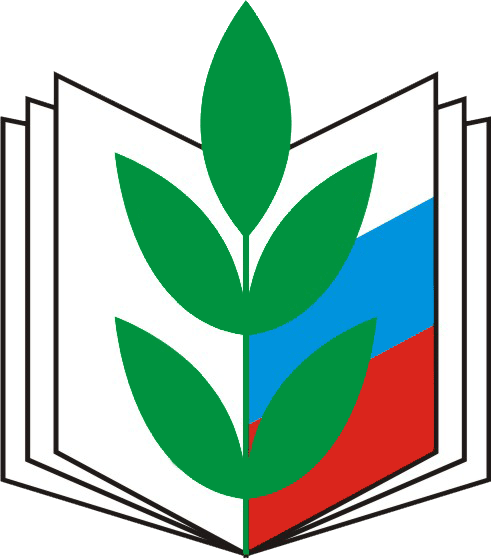 Сосновоборская районная организация Общероссийского Профсоюза образования ПУБЛИЧНЫЙ ОТЧЕТкомитета районной организации профсоюза за 2021 годПУБЛИЧНЫЙ ОТЧЕТкомитета районной организации профсоюза за 2021 годр.п. Сосновоборск, апрель 2022 годар.п. Сосновоборск, апрель 2022 года